1.	ВведениеПрошедшие в январе 2017 года собрания Групп Докладчиков (ГД) Исследовательских комиссий (ИК) Сектора развития электросвязи Международного союза электросвязи (МСЭ-D) и рассмотрение проектов Заключительных отчетов по исследуемым Вопросам ИК 1 и ИК 2 обозначили необходимость оптимизации деятельности обеих ИК. Необходимо отметить явный дисбаланс между ИК с точки зрения интереса стран, выраженный в количестве предоставляемых вкладов (разница достигает порядка 100 вкладов). Данный дисбаланс приводит к острому дефициту времени на рассмотрение предоставляемых документов в рамках ИК-1. Для исключения (уменьшения) дублирования проводимых исследований целесообразно рассмотреть вопрос сокращения количества исследовательских Вопросов путем их пересмотра и/или перегруппировкиВ рамках процесса реструктуризации ИК необходимо отразить важную роль Целей Устойчивого Развития (ЦУР), определённых Резолюцией Генеральной Ассамблеи ООН А/70/1 "Преобразование нашего мира: Повестка дня в области устойчивого развития на период до 2030 года", Направлений Действий Всемирной встречи на высшем уровне по вопросам информационного общества (ВВУИО), а также Матрицу ВВУИО-ЦУР .Данные обстоятельства определили ряд возможностей дальнейшего повышения эффективности работы как ИК МСЭ-D, так и всего Сектора в целом, путем пересмотра структуры ИК, а также пересмотра и перегруппировки ряда Вопросов. В рамках реструктуризации ИК МСЭ-D, АС Российской Федерации предлагает продолжить использовать механизм Рабочих групп (РГ) с учётом опыта текущего исследовательского периода МСЭ-D в части работы РГ 1/2, а также аналогичного опыта использования постоянных РГ в ИК других Секторов МСЭ. Также предлагается продолжать использовать механизм функционирования совместных групп с другими Секторами МСЭ для исключения дублирования проводимых исследований и в целях соблюдения интересов развивающихся стран по соответствующим тематикам. Помимо этого, предлагается Вопрос 9/2 «Определение изучаемых в исследовательских комиссиях МСЭ-Т и МСЭ-R тем, представляющих особый интерес для развивающихся стран» вынести за рамки ИК МСЭ-D и включить его в круг ведения межсекторальной координационной группе по вопросам, представляющим взаимный интерес со стороны Консультативной группы по развитию электросвязи (КГРЭ).2.	ПредложениеВ рамках пересмотра структуры ИК МСЭ-D в данном вкладе затрагиваются вопросы ряда Резолюций ВКРЭ, в частности Резолюции 1 и 2. Для наглядности предложения данного вклада по реструктуризации ИК МСЭ-D отражены в форме пересмотра Приложения 2 к Резолюции 2. Детальная информация по пересмотру и перегруппировке исследовательских Вопросов представлена ниже в Таблице 1. Помимо этого, исходя из опыта использования РГ в ИК других Секторов, представлены варианты плана распределения времени собраний ГД и ИК МСЭ-D, включая типовой план, использующийся в текущем исследовательском периоде МСЭ-D (Таблицы 2-4).ПРИЛОЖЕНИЕ 2 К РЕЗОЛЮЦИИ 2 (Пересм. Дубай, 2014 г.)Вопросы, порученные Всемирной конференцией по развитию электросвязи исследовательским комиссиям МСЭ-D1-я Исследовательская комиссия– Вопрос 1/1: Политические, регуляторные и технические аспекты перехода от существующих сетей к широкополосным сетям в развивающихся странах, включая сети следующих поколений, мобильные услуги, услуги ОТТ и внедрение IPv6 – Вопрос 3/1: Доступ к облачным вычислениям: проблемы  возможности для развивающихся стран– Вопрос 6/1: Информация для потребителей, их защита и права: законы, нормативные положения, экономические основы, сети потребителейРезолюция 9: Участие стран, в особенности развивающихся стран, в управлении использованием спектра 2-я Исследовательская комиссия  – Вопрос 1/2: Формирование "умного" общества: социально- экономическое развитие с помощью приложений ИКТ – Вопрос 3/2: Защищенность сетей информации и связи: передовой опыт по созданию культуры кибербезопасности– Вопрос 4/2: Помощь развивающимся странам в выполнении программ по проверке на соответствие и функциональную совместимость  – Вопрос 5/2: Использование электросвязи/ИКТ для обеспечения готовности к бедствиям, смягчения последствий бедствий и реагирования на них– Вопрос 2/2: Информация и электросвязь/ИКТ для электронного здравоохранения – Вопрос 6/2: ИКТ и изменение климатаТаблица 1. Предложения по пересмотру и перегруппировке исследовательских Вопросов Исследовательских комиссий 1 и 2 МСЭ-DТаблица 2. Типовой план распределения времени собраний ГД и ИК МСЭ-D, использующийся в текущем исследовательском периоде МСЭ-D
(2014-2017 гг.). (9 Вопросов в каждой Исследовательской Комиссии (ИК), 1 Рабочая группа (РГ) в ИК2)*Рабочая группа 1/2 может быть отнесена к Исследовательской Комиссии 1 или Исследовательской Комиссии 2 в случае необходимости и согласно мандату.Таблица 3. Типовой план распределения времени собраний ГД и ИК МСЭ-D, основывающийся на опыте МСЭ-R ИК 1 (Параллельное проведение собраний РГ; распределение Вопросов по РГ; количество Вопросов согласно вкладу; 2 РГ в каждой ИК)Таблица 4. Типовой план распределения времени собраний ГД и ИК МСЭ-D, основывающийся на опыте МСЭ-Т ИК 3 (Последовательное проведение собраний РГ; распределение Вопросов по РГ; количество Вопросов согласно вкладу; 2 РГ в каждой ИК)________________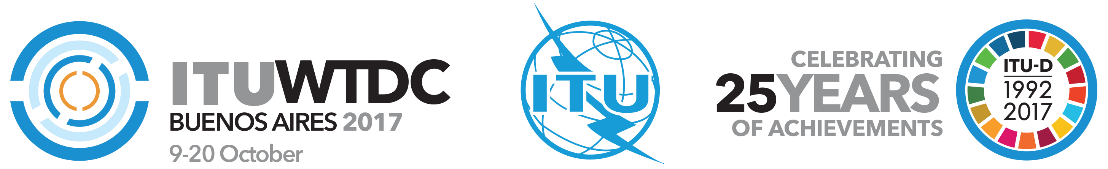 Консультативная группа по развитию электросвязи (КГРЭ)22-е собрание, Женева, 9−12 мая 2017 года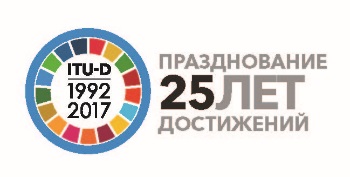 Документ TDAG17-22/56-R26 апреля 2017Оригинал: русскийРоссийская ФедерацияРоссийская ФедерацияРоссийская ФедерацияПредложения по пересмотру и перегруппировке исследовательских Вопросов Исследовательских комиссий 1 и 2 МСЭ-DПредложения по пересмотру и перегруппировке исследовательских Вопросов Исследовательских комиссий 1 и 2 МСЭ-DПредложения по пересмотру и перегруппировке исследовательских Вопросов Исследовательских комиссий 1 и 2 МСЭ-DРезюмеВ данном вкладе предлагается пересмотреть структуру ИК, её Рабочих Групп, а также пересмотреть и перегруппировать исследовательские Вопросы на следующий исследовательский период МСЭ-D.Необходимые действияКГРЭ предлагается рассмотреть настоящий документ и принять мерыСправочные материалыN/AРезюмеВ данном вкладе предлагается пересмотреть структуру ИК, её Рабочих Групп, а также пересмотреть и перегруппировать исследовательские Вопросы на следующий исследовательский период МСЭ-D.Необходимые действияКГРЭ предлагается рассмотреть настоящий документ и принять мерыСправочные материалыN/AРезюмеВ данном вкладе предлагается пересмотреть структуру ИК, её Рабочих Групп, а также пересмотреть и перегруппировать исследовательские Вопросы на следующий исследовательский период МСЭ-D.Необходимые действияКГРЭ предлагается рассмотреть настоящий документ и принять мерыСправочные материалыN/AВопросПредлагаемые действия (продолжать, пересмотреть, переместить, объединить, закрыть)Описание / Комментарии (указать предметные области, которые будут исследоваться в случае пересмотра вопроса или указать причины слияния /удаления Вопросов)Исследовательская комиссия 1Исследовательская комиссия 1Исследовательская комиссия 1Рабочая Группа 1/1 «Сокращение неравенства (Цель 10), в том числе цифрового неравенства»ВОПРОС 1/1
«Политические, регуляторные и технические аспекты перехода от существующих сетей к широкополосным сетям в развивающихся странах, включая сети последующих поколений и мобильные услуги, а также аспекты их внедрения в удалённых и сельских районах»ОбъединитьПредложение: 1. В рамках Вопроса 1/1 объединить Вопросы 1/1, 2/1 и 5/1.2. Присвоить Вопросу название «Политические, регуляторные и технические аспекты перехода от существующих сетей к широкополосным сетям в развивающихся странах, включая сети последующих поколений и мобильные услуги, а также аспекты их внедрения в удалённых и сельских районах».3. Исключить из Мандата Вопроса тематику внедрения IPv6, в силу слабого на данный момент времени интереса к ней членов МСЭ.4. Перенести раздел услуги на основе технологии "over the top"‎(ОТТ) в Вопрос 3/1.5. Присвоить данный Вопрос Рабочей Группе 1/1 «Сокращение неравенства (Цель 10), в том числе цифрового неравенства».Причина: В рамках данного Вопроса рассматривается слишком широкий спектр несвязанных между собой тематик (Сети последующих поколений, ОТТ и переход на IPv6). Множество вкладов были поданы администрациями и членами Сектора одновременно на Вопросы 2/1 и 5/1.Также отмечалось пересечение тематик Вопросов 2/1 и 1/1 по тематике сетей последующих поколений. Данные обстоятельства создали дефицит времени на обсуждение документов в течение текущего исследовательского периода и существенно усложнили работу над Отчётами по соответствующим Вопросам.ВОПРОС 2/1
«Технологии широкополосного доступа, включая IMT, для развивающихся стран»ЗакрытьПредложение: 1. Закрыть данный Вопрос.Причина: В рамках текущего исследовательского периода множество вкладов были поданы администрациями и членами Сектора одновременно на Вопросы 2/1 и 5/1. Также отмечалось пересечение тематик Вопросов 2/1 и 1/1 по тематике сетей последующих поколений. Данные обстоятельства усложнили работу над Отчётами по соответствующим Вопросам в ходе исследовательского периода. В связи с этим предлагается объединить Вопросы 1/1, 2/1 и 5/1 в рамках Вопроса 1/1.Рабочая Группа 1/1 «Сокращение неравенства (Цель 10), в том числе цифрового неравенства»ВОПРОС 3/1
«Внедрение перспективных технологий в развивающихся странах. Доступ к облачным вычислениям, OTT, IoT, Большим данным: проблемы, возможности и перспективы для развивающихся стран»ПересмотретьПредложение: 1. Присвоить Вопросу название «Внедрение перспективных технологий в развивающихся странах. Доступ к облачным вычислениям, OTT, IoT, Большим данным: проблемы, возможности и перспективы для развивающихся стран»2. Перенести раздел услуги на основе технологии "over the top"‎(ОТТ) из Вопроса 1/1.3. Добавить в Вопрос 3/1 тематики, касающиеся внедрения перспективных технологий в развивающихся странах, таких как Интернет вещей (IoT) и Большие данные.4. Присвоить данный Вопрос Рабочей Группе 1/1 «Сокращение неравенства (Цель 10), в том числе цифрового неравенства».Причина: В рамках текущего исследовательского периода множество вкладов были поданы администрациями и членами Сектора одновременно на Вопросы 2/1 и 5/1. Также отмечалось пересечение тематик Вопросов 2/1 и 1/1 по тематике сетей последующих поколений. Данные обстоятельства усложнили работу над Отчётом в ходе исследовательского периода.Рабочая Группа 2/1 «Экономические и регуляторные вопросы»ВОПРОС 4/1«Экономическая политика и методы определения стоимости услуг национальных сетей электросвязи/ИКТ, включая сети последующих поколений»ПересмотретьПредложение: 1.Создание Совместной группы МСЭ-D ИК 1/МСЭ-Т ИК 3 по экономическим аспектам использования электросвязи в развивающихся странах.2. Присвоить данный Вопрос Рабочей Группе 2/1 «Экономические и регуляторные вопросы».Причина: Тематика данного Вопроса тесно перекликается с исследованиями, проводимыми в МСЭ-R РГ 1В и, особенно, МСЭ-Т ИК 3. Необходимость усиления координации деятельности Секторов МСЭ.ВОПРОС 5/1
«Электросвязь/ИКТ для сельских и отдаленных районов»ЗакрытьПредложение: 1. Закрыть данный Вопрос.Причина: В рамках текущего исследовательского периода множество вкладов были поданы администрациями и членами Сектора одновременно на Вопросы 2/1 и 5/1. Также отмечалось пересечение тематик Вопросов 2/1 и 1/1 по тематике сетей последующих поколений. Данные обстоятельства усложнили работу над Отчётами по соответствующим Вопросам в ходе исследовательского периода. В связи с этим предлагается объединить Вопросы 1/1, 2/1 и 5/1 в рамках Вопроса 1/1.Рабочая Группа 2/1 «Экономические и регуляторные вопросы»ВОПРОС 6/1
«Информация для потребителей, их защита и права: законы, нормативные положения, экономические основы, сети потребителей»ПродолжитьПредложение: 1. Присвоить данный Вопрос Рабочей Группе 2/1 «Экономические и регуляторные вопросы».Рабочая Группа 1/1 «Сокращение неравенства (Цель 10), в том числе цифрового неравенства»ВОПРОС 7/1
«Доступ к услугам электросвязи/ИКТ для лиц с ограниченными возможностями и с особыми потребностями»ПродолжатьПредложение: 1. Присвоить данный Вопрос Рабочей Группе 1/1 «Сокращение неравенства (Цель 10), в том числе цифрового неравенства».Причина: Соответствие тематики Вопроса Цели 10, целесообразность группировки данного Вопроса с другими Вопросами Рабочей Группы 1/1.Рабочая Группа 1/1 «Сокращение неравенства (Цель 10), в том числе цифрового неравенства»ВОПРОС 8/1
«Изучение стратегий и методов внедрения цифрового наземного радиовещания и новых услуг»ПересмотретьПредложение: 1. Пересмотреть мандат Вопроса.2. Присвоить Вопросу название «Изучение стратегий и методов внедрения цифрового наземного радиовещания и новых услуг».3. Присвоить данный Вопрос Рабочей Группе 1/1 «Сокращение неравенства (Цель 10), в том числе цифрового неравенства».Причина: Необходимость расширения сферы деятельности Вопроса, в частности, по вопросам использования Цифрового Дивиденда и перехода на цифровое звуковое вещание.Рабочая Группа 2/1 «Экономические и регуляторные вопросы»РЕЗОЛЮЦИЯ 9
«Участие стран, в особенности развивающихся стран, в управлении использованием спектра»ПересмотретьПредложение: 1. Изменить формат работы Совместной группы, в частности отказ от разработки Отчёта по Резолюции 9, оставив только руководящие указания и проведение семинаров по тематике управления использованием радиочастотного спектра для развивающихся стран.2. Присвоить данный Вопрос Рабочей Группе 2/1 «Экономические и регуляторные вопросы».Причина: Тематика данного Вопроса тесно перекликается с исследованиями, проводимыми в МСЭ-R РГ 1В. Необходимость усиления координации деятельности Секторов МСЭ.Исследовательская комиссия 2Исследовательская комиссия 2Исследовательская комиссия 2Рабочая Группа 1/2 «Обеспечение открытости, безопасности, жизнестойкости и экологической устойчивости городов и населенных пунктов (Цель 11)»ВОПРОС 1/2
«Формирование “умного” общества: социально-экономическое развитие с помощью приложений ИКТ»ПересмотретьПредложение: 1. Пересмотреть мандат Вопроса с целью уточнения определения исследуемых тематик.2. Исключить тематику «умной» кибербезопасности из круга ведения Вопроса 1/2 и ее включение в мандат Вопроса 3/2.3. Присвоить данный Вопрос Рабочей Группе 1/2 «Обеспечение открытости, безопасности, жизнестойкости и экологической устойчивости городов и населенных пунктов (Цель 11)».Причина: Данный Вопрос рассматривает очень широкий спектр различных тематик. В начале исследовательского периода, при создании Вопроса, подразумевалось, что в него будут входить только «неинфраструктурные» составляющие, например, «умное правительство». В ходе работы странами-участниками было предложено большое количество «инфраструктурных» и «прикладных» тем, в том числе ШПД для «умного» общества или «умная» безопасность дорожного движения. Третьим видом представляемых документов являются вклады так или иначе связанные с кибербезопасностью. Поскольку для изучения всех аспектов кибербезопасности имеется отдельный Вопрос, целесообразно в дальнейшем перенаправлять в него все вклады по «умной» кибербезопасности.Рабочая Группа 2/2 «Вопросы, касающиеся здоровья (Цель 3), изменения климата (Цель 13) и окружающей среды (Цель 15)»ВОПРОС 2/2
«Информация и электросвязь/ИКТ для электронного здравоохранения, включая воздействие электромагнитных полей на человека»ОбъединитьПредложение: 1. В рамках Вопроса 2/2 объединить Вопросы 2/2 и 7/2.2. Присвоить Вопросу название «Информация и электросвязь/ИКТ для электронного здравоохранения, включая воздействие электромагнитных полей на человека».3. Присвоить данный Вопрос Рабочей Группе 2/2 «Вопросы, касающиеся здоровья (Цель 3), изменения климата (Цель 13) и окружающей среды (Цель 15)».Причина: Соответствие тематики Вопроса Цели 3, целесообразность группировки данного Вопроса с другими Вопросами Рабочей Группы 2/2.Рабочая Группа 1/2 «Обеспечение открытости, безопасности, жизнестойкости и экологической устойчивости городов и населенных пунктов (Цель 11) (Цель 11)»ВОПРОС 3/2
«Защищенность сетей информации и связи: передовой опыт по созданию культуры кибербезопасности»ПересмотретьПредложение: 1. Пересмотреть мандат Вопроса с целью уточнения определения исследуемых тематик. 2. Включить в круг ведения Вопроса проблемы, связанные с обеспечением безопасности при построении «умных» городов, которые в текущем исследовательском периоде рассматривались в рамках вопроса 1/2.3. Присвоить данный Вопрос Рабочей Группе 1/2 «Обеспечение открытости, безопасности, жизнестойкости и экологической устойчивости городов и населенных пунктов (Цель 11)».Причина: Необходимость оптимизации мандата Вопроса.Рабочая Группа 1/2 «Обеспечение открытости, безопасности, жизнестойкости и экологической устойчивости городов и населенных пунктов (Цель 11) (Цель 11)»ВОПРОС 4/2
«Помощь развивающимся странам в выполнении программ по проверке на соответствие и ‎функциональную совместимость».ПродолжатьПредложение: 1. Присвоить данный Вопрос Рабочей Группе 1/2 «Обеспечение открытости, безопасности, жизнестойкости и экологической устойчивости городов и населенных пунктов (Цель 11)».Причина: Соответствие тематики Вопроса Цели 11, целесообразность группировки данного Вопроса с другими Вопросами Рабочей Группы 1/2.Рабочая Группа 2/2 «Вопросы, касающиеся здоровья (Цель 3), изменения климата (Цель 13) и окружающей среды (Цель 15)»ВОПРОС 5/2
«Использование электросвязи/ИКТ для обеспечения готовности к бедствиям, смягчения последствий бедствий и реагирования на них».ПродолжатьПредложение: 1. Присвоить данный Вопрос Рабочей Группе 1/2 «Вопросы, касающиеся здоровья (Цель 3), изменения климата (Цель 13) и окружающей среды (Цель 15)».Причина: Соответствие тематики Вопроса Целям 13 и 15, целесообразность группировки данного Вопроса с другими Вопросами Рабочей Группы 2/2.Рабочая Группа 2/2 «Вопросы, касающиеся здоровья (Цель 3), изменения климата (Цель 13) и окружающей среды (Цель 15)»ВОПРОС 6/2
«ИКТ и изменение климата, включая вопросы утилизации и повторного использования отходов, связанных с электросвязью/ИКТ».ОбъединитьПредложение: 1. В рамках Вопроса 6/2 объединить Вопросы 6/2 и 8/2.2. Присвоить Вопросу название «ИКТ и изменение климата, включая вопросы утилизации и повторного использования отходов, связанных с электросвязью/ИКТ».3. Присвоить данный Вопрос Рабочей Группе 2/2 «Вопросы, касающиеся здоровья (Цель 3), изменения климата (Цель 13) и окружающей среды (Цель 15)».Причина: Близость тематик (сходные методы исследования), соответствие Целям 13 и 15, целесообразность группировки данного Вопроса с другими Вопросами Рабочей Группы 2/2.ВОПРОС 7/2
«Стратегии и политика, касающиеся воздействия электромагнитных полей на человека»ЗакрытьПредложение: 1. Закрыть данный Вопрос.Причина: Объединение Вопросов 2/2 и 7/2 в рамках Вопроса 2/2.ВОПРОС 8/2
«Стратегия и политика, направленные на надлежащие утилизацию или повторное использование отходов, связанных с электросвязью/ИКТ».ЗакрытьПредложение: 1. Закрыть данный Вопрос.Причина: Объединение Вопросов 6/2 и 8/2 в рамках Вопроса 6/2.ВОПРОС 9/2
«Определение изучаемых в исследовательских комиссиях МСЭ-Т и МСЭ-R тем, представляющих особый интерес для развивающихся стран».ЗакрытьПредложение: 1. Вывод данного Вопроса за рамки ИК МСЭ-D и включение его в круг ведения межсекторальной координационной группе по вопросам, представляющим взаимный интерес со стороны Консультативной группы по развитию электросвязи (КГРЭ).Причина: Нецелесообразность дублирования работы с указанной выше группой КГРЭ.Собрание Групп Докладчика Исследовательской Комиссии 2 (Устный перевод по запросу)Собрание Групп Докладчика Исследовательской Комиссии 2 (Устный перевод по запросу)Собрание Групп Докладчика Исследовательской Комиссии 2 (Устный перевод по запросу)Собрание Групп Докладчика Исследовательской Комиссии 2 (Устный перевод по запросу)Собрание Групп Докладчика Исследовательской Комиссии 2 (Устный перевод по запросу)Собрание Групп Докладчика Исследовательской Комиссии 2 (Устный перевод по запросу)СессииНеделя 1, ПонедельникНеделя 1, ВторникНеделя 1, СредаНеделя 1, ЧетвергНеделя 1, ПятницаСессия 109:30 – 10:45
Вопрос 1/109:30 – 10:45 
Вопрос 1/1 продолжение09:30 – 10:45
Вопрос 2/109:30 – 10:45
Вопрос 3/109:00 – 10:15
Вопрос 4/1 Сессия 211:15 – 12:30
Вопрос 1/1 продолжение11:15 – 12:30
Вопрос 1/1 продолжение11:15 – 12:30
Вопрос 2/1 продолжение11:15 – 12:30
Вопрос 3/1 продолжение10:45 – 12:00
Вопрос 4/1 продолжениеСессия 314:30 – 15:45
Вопрос 1/1 продолжение14:30 – 15:45
Вопрос 1/1 продолжение14:30 – 15:45
Вопрос 2/1 продолжение14:30 – 15:45
Вопрос 3/1 продолжение14:30 – 15:45
Вопрос 4/1 продолжениеСессия 416:15 – 17:30
Вопрос 1/1 продолжение16:15 – 17:30 
Вопрос 1/1 продолжение16:15 – 17:30
Вопрос 2/1 продолжение16:15 – 17:30
Вопрос 3/1 продолжение16:15 – 17:30
Вопрос 4/1 продолжениеСессииНеделя 2, ПонедельникНеделя 2, ВторникНеделя 2, СредаНеделя 2, ЧетвергНеделя 2, ПятницаСессия 109:30 – 10:45
Вопрос 5/109:30 – 10:45 
Вопрос 6/1 09:30 – 10:45
Вопрос 7/109:30 – 10:45
Вопрос 8/109:00 – 10:15
Резолюция 9 Сессия 211:15 – 12:30
Вопрос 5/1 продолжение11:15 – 12:30
Вопрос 6/1 продолжение11:15 – 12:30
Вопрос 7/1 продолжение11:15 – 12:30
Вопрос 8/1 продолжение10:45 – 12:00
Резолюция 9 продолжениеСессия 314:30 – 15:45
Вопрос 5/1 продолжение14:30 – 15:45
Вопрос 6/1 продолжение14:30 – 15:45
Вопрос 7/1 продолжение14:30 – 15:45
Вопрос 8/114:30 – 15:45
Резолюция 9 продолжениеСессия 416:15 – 17:30
Вопрос 5/1 продолжение16:15 – 17:30 
Вопрос 6/1 продолжение16:15 – 17:30
Вопрос 7/1 продолжение16:15 – 17:30
Вопрос 8/1 продолжение16:15 – 17:30
Резолюция 9  продолжениеСобрание Групп Докладчика Исследовательской Комиссии 2 (Устный перевод по запросу)Собрание Групп Докладчика Исследовательской Комиссии 2 (Устный перевод по запросу)Собрание Групп Докладчика Исследовательской Комиссии 2 (Устный перевод по запросу)Собрание Групп Докладчика Исследовательской Комиссии 2 (Устный перевод по запросу)Собрание Групп Докладчика Исследовательской Комиссии 2 (Устный перевод по запросу)Собрание Групп Докладчика Исследовательской Комиссии 2 (Устный перевод по запросу)СессииНеделя 1, ПонедельникНеделя 1, ВторникНеделя 1, СредаНеделя 1, ЧетвергНеделя 1, ПятницаСессия 109:30 – 10:45
Вопрос 1/209:30 – 10:45 
Вопрос 2/209:30 – 10:45
Вопрос 3/209:30 – 10:45
Вопрос 3/209:00 – 10:15
Вопрос 4/2 Сессия 211:15 – 12:30
Вопрос 1/2 продолжение11:15 – 12:30
Вопрос 2/2 продолжение11:15 – 12:30
Вопрос 3/2 продолжение11:15 – 12:30
Вопрос 3/2 продолжение10:45 – 12:00
Вопрос 4/2 продолжениеСессия 314:30 – 15:45
Вопрос 1/2 продолжение14:30 – 15:45
Вопрос 2/2 продолжение14:30 – 15:45
Вопрос 3/2 продолжение14:30 – 15:45
Вопрос 3/2 продолжение14:30 – 15:45
Вопрос 4/2 продолжениеСессия 416:15 – 17:30
Вопрос 1/2 продолжение16:15 – 17:30 
Вопрос 2/2 продолжение16:15 – 17:30
Вопрос 3/2 продолжение16:15 – 17:30
Вопрос 3/2 продолжение16:15 – 17:30
Вопрос 4/2 продолжениеСессииНеделя 2, ПонедельникНеделя 2, ВторникНеделя 2, СредаНеделя 2, ЧетвергНеделя 2, ПятницаСессия 109:30 – 10:45
Вопрос 5/209:30 – 10:45 
РГ 1/2 Пленарное собрание*09:30 – 10:45
Вопрос 7/209:30 – 10:45
Вопрос 8/209:00 – 10:15
РГ 1/2 Пленарное собраниеСессия 211:15 – 12:30
Вопрос 5/2 продолжение11:15 – 12:30
Вопрос 6/211:15 – 12:30
Вопрос 7/2 продолжение11:15 – 12:30
Вопрос 8/2 продолжение10:45 – 12:00
Вопрос 9/2Сессия 314:30 – 15:45
Вопрос 5/2 продолжение14:30 – 15:45
Вопрос 6/2 продолжение14:30 – 15:45
Вопрос 7/2 продолжение14:30 – 15:45
Вопрос 8/2 продолжение14:30 – 15:45
Вопрос 9/2 продолжениеСессия 416:15 – 17:30
Вопрос 5/2 продолжение16:15 – 17:30 
Вопрос 6/2 продолжение16:15 – 17:30
Вопрос 7/2 продолжение16:15 – 17:30
Вопрос 8/2 продолжение16:15 – 17:30
Вопрос 9/2 продолжениеСобрание Исследовательской Комиссии 1(Устный перевод в течение всех дней)Собрание Исследовательской Комиссии 1(Устный перевод в течение всех дней)Собрание Исследовательской Комиссии 1(Устный перевод в течение всех дней)Собрание Исследовательской Комиссии 1(Устный перевод в течение всех дней)Собрание Исследовательской Комиссии 1(Устный перевод в течение всех дней)Собрание Исследовательской Комиссии 1(Устный перевод в течение всех дней)СессииНеделя 1, ПонедельникНеделя 1, ВторникНеделя 1, СредаНеделя 1, ЧетвергНеделя 1, ПятницаСессия 109:30 – 10:45
ИК 1 Пленарное собрание09:30 – 10:45 
Вопрос 2/109:30 – 10:45
Вопрос 5/109:30 – 10:45
Вопрос 7/109:00 – 10:15
Резолюция 9 Сессия 211:15 – 12:30
ИК 1 Пленарное собрание11:15 – 12:30
Вопрос 3/111:15 – 12:30
Вопрос 5/1 продолжение11:15 – 12:30
Вопрос 7/1 продолжение10:45 – 12:00
Резолюция 9 продолжениеСессия 314:30 – 15:45
Вопрос 1/1 14:30 – 15:45
Вопрос 4/114:30 – 15:45
Вопрос 6/114:30 – 15:45
Вопрос 8/114:30 – 15:45
ИК 1 Пленарное собраниеСессия 416:15 – 17:30
Вопрос 1/1 продолжение16:15 – 17:30 
Вопрос 4/1 продолжение16:15 – 17:30
Вопрос 7/1 продолжение16:15 – 17:30
Вопрос 8/1 продолжение16:15 – 17:30
ИК 1 Пленарное собраниеСобрание Исследовательской Комиссии 2 (Устный перевод в течение всех дней)Собрание Исследовательской Комиссии 2 (Устный перевод в течение всех дней)Собрание Исследовательской Комиссии 2 (Устный перевод в течение всех дней)Собрание Исследовательской Комиссии 2 (Устный перевод в течение всех дней)Собрание Исследовательской Комиссии 2 (Устный перевод в течение всех дней)Собрание Исследовательской Комиссии 2 (Устный перевод в течение всех дней)СессииНеделя 1, ПонедельникНеделя 1, ВторникНеделя 1, СредаНеделя 1, ЧетвергНеделя 1, ПятницаСессия 109:30 – 10:45
ИК 2 Пленарное собрание09:30 – 10:45 
Вопрос 2/209:30 – 10:45
Вопрос 4/209:30 – 10:45
РГ 1/2 Пленарное собрание*09:00 – 10:15
Вопрос 8/2 Сессия 211:15 – 12:30
ИК 2 Пленарное собрание11:15 – 12:30
Вопрос 2/2 продолжение11:15 – 12:30
Вопрос 4/2 продолжение11:15 – 12:30
Вопрос 6/210:45 – 12:00
Вопрос 9/2Сессия 314:30 – 15:45
Вопрос 1/214:30 – 15:45
Вопрос 3/214:30 – 15:45
Вопрос 5/214:30 – 15:45
Вопрос 6/2 продолжение14:30 – 15:45
ИК 2 Пленарное собраниеСессия 416:15 – 17:30
Вопрос 1/2 продолжение16:15 – 17:30 
Вопрос 3/2 продолжение16:15 – 17:30
Вопрос 5/2 продолжение16:15 – 17:30
Вопрос 7/216:15 – 17:30
ИК 2 Пленарное собраниеСобрание Исследовательской Комиссии 1 (Устный перевод по запросу, за исключением Пленарных собраний ИК и РГ)Собрание Исследовательской Комиссии 1 (Устный перевод по запросу, за исключением Пленарных собраний ИК и РГ)Собрание Исследовательской Комиссии 1 (Устный перевод по запросу, за исключением Пленарных собраний ИК и РГ)Собрание Исследовательской Комиссии 1 (Устный перевод по запросу, за исключением Пленарных собраний ИК и РГ)Собрание Исследовательской Комиссии 1 (Устный перевод по запросу, за исключением Пленарных собраний ИК и РГ)Собрание Исследовательской Комиссии 1 (Устный перевод по запросу, за исключением Пленарных собраний ИК и РГ)Собрание Исследовательской Комиссии 1 (Устный перевод по запросу, за исключением Пленарных собраний ИК и РГ)Собрание Исследовательской Комиссии 1 (Устный перевод по запросу, за исключением Пленарных собраний ИК и РГ)Собрание Исследовательской Комиссии 1 (Устный перевод по запросу, за исключением Пленарных собраний ИК и РГ)Собрание Исследовательской Комиссии 1 (Устный перевод по запросу, за исключением Пленарных собраний ИК и РГ)Собрание Исследовательской Комиссии 1 (Устный перевод по запросу, за исключением Пленарных собраний ИК и РГ)СессииНеделя 1, ПонедельникНеделя 1, ПонедельникНеделя 1, ВторникНеделя 1, ВторникНеделя 1, СредаНеделя 1, СредаНеделя 1, ЧетвергНеделя 1, ЧетвергНеделя 1, ПятницаНеделя 1, ПятницаСессия 109:30 – 10:45
ИК 1 Пленарное собрание09:30 – 10:45
ИК 1 Пленарное собрание09:30 – 10:45 
РГ 1/1 Объединенный Вопрос 1/109:30 – 10:45 
РГ 2/1 Вопрос 4/1 09:30 – 10:45 
РГ 1/1 Объединенный Вопрос 1/1 продолжение09:30 – 10:45 
РГ 2/1 Вопрос 4/1 продолжение09:30 – 10:45
РГ 1/1 Вопрос 3/109:30 – 10:45
РГ 2/1 Вопрос 4/1 продолжение09:00 – 10:15
РГ 1/1 Вопрос 3/1 продолжение09:00 – 10:15
РГ 2/1 Вопрос 6/1 продолжениеСессия 211:15 – 12:30
ИК 1 Пленарное собрание11:15 – 12:30
ИК 1 Пленарное собрание11:15 – 12:30
РГ 1/1 Объединенный Вопрос 1/1 продолжение11:15 – 12:30
РГ 2/1 Вопрос 4/1 продолжение11:15 – 12:30
РГ 1/1 Объединенный Вопрос 1/1 продолжение11:15 – 12:30
РГ 2/1 Вопрос 4/1 продолжение11:15 – 12:30
РГ 1/1 Вопрос 3/1 продолжение11:15 – 12:30
РГ 2/1 Вопрос 4/1 продолжение10:45 – 12:00
РГ 1/1 Вопрос 3/1 продолжение10:45 – 12:00
РГ 2/1 Вопрос 6/1 продолжениеСессия 314:30 – 15:45
РГ 1/1 первое Пленарное собрание14:30 – 15:45
РГ 2/1 первое Пленарное собрание14:30 – 15:45
РГ 1/1 Объединенный Вопрос 1/1 продолжение14:30 – 15:45
РГ 2/1 Вопрос 4/1 продолжение14:30 – 15:45
РГ 1/1 Объединенный Вопрос 1/1 продолжение14:30 – 15:45
РГ 2/1 Вопрос 4/1 продолжение14:30 – 15:45
РГ 1/1 Вопрос 3/1 продолжение09:30 – 10:45
РГ 2/1 Вопрос 6/114:30 – 15:45
РГ 1/1 второе Пленарное собрание14:30 – 15:45
РГ 2/1 второе Пленарное собраниеСессия 416:15 – 17:30
РГ 1/1 первое Пленарное собрание продолжение16:15 – 17:30
РГ 2/1 первое Пленарное собрание продолжение16:15 – 17:30 
РГ 1/1 Объединенный Вопрос 1/1 продолжение16:15 – 17:30 
РГ 2/1 Вопрос 4/1 продолжение16:15 – 17:30 
РГ 1/1 Объединенный Вопрос 1/1 продолжение16:15 – 17:30 
РГ 2/1 Вопрос 4/1 продолжение16:15 – 17:30
РГ 1/1 Вопрос 3/1 продолжение11:15 – 12:30
РГ 2/1 Вопрос 6/1 продолжение16:15 – 17:30
РГ 1/1 второе Пленарное собрание продолжение16:15 – 17:30
РГ 2/1 второе Пленарное собрание продолжениеСессииНеделя 2, ПонедельникНеделя 2, ПонедельникНеделя 2, ВторникНеделя 2, ВторникНеделя 2, СредаНеделя 2, СредаНеделя 2, ЧетвергНеделя 2, ЧетвергНеделя 2, ПятницаНеделя 2, ПятницаСессия 109:30 – 10:45
РГ 1/1 Вопрос 7/109:30 – 10:45
РГ 2/1 Вопрос 6/1 продолжение09:30 – 10:45 
РГ 1/1 Вопрос 7/1 продолжение09:30 – 10:45 
РГ 2/1 Вопрос 6/1 продолжение09:30 – 10:45
РГ 1/1 Вопрос 8/1 продолжение09:30 – 10:45
РГ 2/1 Резолюция 9 продолжение09:30 – 10:45
РГ 1/1 Вопрос 8/1 продолжение09:30 – 10:45
РГ 2/1 Резолюция 9 продолжение09:00 – 10:15
ИК 1 Пленарное собрание09:00 – 10:15
ИК 1 Пленарное собраниеСессия 211:15 – 12:30
РГ 1/1 Вопрос 7/1 продолжение11:15 – 12:30
РГ 2/1 Вопрос 6/1 продолжение11:15 – 12:30
РГ 1/1 Вопрос 7/1 продолжение11:15 – 12:30
РГ 2/1 Вопрос 6/1 продолжение11:15 – 12:30
РГ 1/1 Вопрос 8/1 продолжение11:15 – 12:30
РГ 2/1 Резолюция 9 продолжение11:15 – 12:30
РГ 1/1 Вопрос 8/1 продолжение11:15 – 12:30
РГ 2/1 Резолюция 9 продолжение10:45 – 12:00
ИК 1 Пленарное собрание продолжение10:45 – 12:00
ИК 1 Пленарное собрание продолжениеСессия 314:30 – 15:45
РГ 1/1 Вопрос 7/1 продолжение14:30 – 15:45
РГ 2/1 Вопрос 6/1 продолжение14:30 – 15:45
РГ 1/1 Вопрос 8/114:30 – 15:45
РГ 2/1 Резолюция 914:30 – 15:45
РГ 1/1 Вопрос 8/1 продолжение14:30 – 15:45
РГ 2/1 Резолюция 9 продолжение14:30 – 15:45
РГ 1/1 третье Пленарное собрание14:30 – 15:45
РГ 2/1 третье Пленарное собрание14:30 – 15:45
ИК 1 Пленарное собрание продолжение14:30 – 15:45
ИК 1 Пленарное собрание продолжениеСессия 416:15 – 17:30
РГ 1/1 Вопрос 7/1 продолжение16:15 – 17:30
РГ 2/1 Вопрос 6/1 продолжение16:15 – 17:30 
РГ 1/1 Вопрос 8/1 продолжение16:15 – 17:30 
РГ 2/1 Резолюция 9 продолжение16:15 – 17:30
РГ 1/1 Вопрос 8/1 продолжение16:15 – 17:30
РГ 2/1 Резолюция 9 продолжение16:15 – 17:30
РГ 1/1 третье Пленарное собрание продолжение16:15 – 17:30
РГ 2/1 третье Пленарное собрание продолжение16:15 – 17:30
ИК 1 Пленарное собрание продолжение16:15 – 17:30
ИК 1 Пленарное собрание продолжениеСобрание Исследовательской комиссии 2 (Устный перевод по запросу, за исключением Пленарных собраний ИК и РГ)Собрание Исследовательской комиссии 2 (Устный перевод по запросу, за исключением Пленарных собраний ИК и РГ)Собрание Исследовательской комиссии 2 (Устный перевод по запросу, за исключением Пленарных собраний ИК и РГ)Собрание Исследовательской комиссии 2 (Устный перевод по запросу, за исключением Пленарных собраний ИК и РГ)Собрание Исследовательской комиссии 2 (Устный перевод по запросу, за исключением Пленарных собраний ИК и РГ)Собрание Исследовательской комиссии 2 (Устный перевод по запросу, за исключением Пленарных собраний ИК и РГ)Собрание Исследовательской комиссии 2 (Устный перевод по запросу, за исключением Пленарных собраний ИК и РГ)Собрание Исследовательской комиссии 2 (Устный перевод по запросу, за исключением Пленарных собраний ИК и РГ)Собрание Исследовательской комиссии 2 (Устный перевод по запросу, за исключением Пленарных собраний ИК и РГ)Собрание Исследовательской комиссии 2 (Устный перевод по запросу, за исключением Пленарных собраний ИК и РГ)Собрание Исследовательской комиссии 2 (Устный перевод по запросу, за исключением Пленарных собраний ИК и РГ)СессииНеделя 1, ПонедельникНеделя 1, ПонедельникНеделя 1, ВторникНеделя 1, ВторникНеделя 1, СредаНеделя 1, СредаНеделя 1, ЧетвергНеделя 1, ЧетвергНеделя 1, ПятницаНеделя 1, ПятницаСессия 109:30 – 10:45
ИК 2 Пленарное собрание09:30 – 10:45
ИК 2 Пленарное собрание09:30 – 10:45 
РГ 1/2 Вопрос 1/2 09:30 – 10:45 
РГ 2/2 Вопрос 5/2 09:30 – 10:45
РГ 1/2 Вопрос 1/2 продолжение09:30 – 10:45
РГ 2/2 Вопрос 5/2 продолжение09:30 – 10:45
РГ 1/2 Вопрос 3/209:30 – 10:45
РГ 2/2 Объединенный Вопрос 2/209:00 – 10:15
РГ 1/2 Вопрос 3/2 продолжение 09:30 – 10:45
РГ 2/2 Объединенный Вопрос 2/2 продолжениеСессия 211:15 – 12:30
ИК 2 Пленарное собрание11:15 – 12:30
ИК 2 Пленарное собрание11:15 – 12:30
РГ 1/2 Вопрос 1/2 продолжение11:15 – 12:30
РГ 2/2 Вопрос 5/2 продолжение11:15 – 12:30
РГ 1/2 Вопрос 1/2 продолжение11:15 – 12:30
РГ 2/2 Вопрос 5/2 продолжение11:15 – 12:30
РГ 1/2 Вопрос 3/2 продолжение11:15 – 12:30
РГ 2/2 Объединенный Вопрос 2/2 продолжение10:45 – 12:00
РГ 1/2 Вопрос 3/2 продолжение11:15 – 12:30
РГ 2/2 Объединенный Вопрос 2/2 продолжениеСессия 314:30 – 15:45
РГ 1/2 первое Пленарное собрание14:30 – 15:45
РГ 2/2 первое Пленарное собрание14:30 – 15:45
РГ 1/2 Вопрос 1/2  продолжение14:30 – 15:45
РГ 2/2 Вопрос 5/2 продолжение14:30 – 15:45
РГ 1/2 Вопрос 1/2 продолжение14:30 – 15:45
РГ 2/2 Вопрос 5/2 продолжение14:30 – 15:45
РГ 1/2 Вопрос 3/2 продолжение14:30 – 15:45
РГ 2/2 Объединенный Вопрос 2/2 продолжение14:30 – 15:45
РГ 1/2 второе Пленарное собрание14:30 – 15:45
РГ 2/2 второе Пленарное собраниеСессия 416:15 – 17:30
РГ 1/2 первое Пленарное собрание продолжение16:15 – 17:30
РГ 2/2 первое Пленарное собрание продолжение16:15 – 17:30 
РГ 1/2 Вопрос 1/2 продолжение16:15 – 17:30 
РГ 2/2 Вопрос 5/2 продолжение16:15 – 17:30
РГ 1/2 Вопрос 1/2 продолжение16:15 – 17:30 
РГ 2/2 Вопрос 5/2 продолжение16:15 – 17:30
РГ 1/2 Вопрос 3/2 продолжение16:15 – 17:30 
РГ 2/2 Объединенный Вопрос 2/2 продолжение16:15 – 17:30
РГ 1/2 второе Пленарное собрание продолжение16:15 – 17:30
РГ 2/2 второе Пленарное собрание продолжениеСессииНеделя 2, ПонедельникНеделя 2, ПонедельникНеделя 2, ВторникНеделя 2, ВторникНеделя 2, СредаНеделя 2, СредаНеделя 2, ЧетвергНеделя 2, ЧетвергНеделя 2, ПятницаНеделя 2, ПятницаСессия 109:00 – 10:15
РГ 1/2 Вопрос 3/2 продолжение 09:30 – 10:45
РГ 2/2 Объединенный Вопрос 2/2 продолжение09:30 – 10:45 
РГ 1/2 Вопрос 4/209:30 – 10:45
РГ 2/2 Объединенный Вопрос 6/209:30 – 10:45
РГ 1/2 Вопрос 4/2 продолжение09:30 – 10:45
РГ 2/2 Объединенный Вопрос 6/2 продолжение09:30 – 10:45
РГ 1/2 Вопрос 4/2 продолжение09:30 – 10:45
РГ 2/2 Объединенный Вопрос 6/2 продолжение09:00 – 10:15
ИК 2 Пленарное собрание09:00 – 10:15
ИК 2 Пленарное собраниеСессия 210:45 – 12:00
РГ 1/2 Вопрос 3/2 продолжение11:15 – 12:30
РГ 2/2 Объединенный Вопрос 2/2 продолжение11:15 – 12:30
РГ 1/2 Вопрос 4/2 продолжение11:15 – 12:30
РГ 2/2 Объединенный Вопрос 6/2 продолжение11:15 – 12:30
РГ 1/2 Вопрос 4/2 продолжение11:15 – 12:30
РГ 2/2 Объединенный Вопрос 6/2 продолжение11:15 – 12:30
РГ 1/2 Вопрос 4/2 продолжение11:15 – 12:30
РГ 2/2 Объединенный Вопрос 6/2 продолжение10:45 – 12:00
ИК 2 Пленарное собрание продолжение10:45 – 12:00
ИК 2 Пленарное собрание продолжениеСессия 314:30 – 15:45
РГ 1/2 Вопрос 3/2 продолжение14:30 – 15:45
РГ 2/2 Объединенный Вопрос 2/2 продолжение14:30 – 15:45
РГ 1/2 Вопрос 4/2 продолжение14:30 – 15:45
РГ 2/2 Объединенный Вопрос 6/2 продолжение14:30 – 15:45
РГ 1/2 Вопрос 4/2 продолжение14:30 – 15:45
РГ 2/2 Объединенный Вопрос 6/2 продолжение14:30 – 15:45
РГ 1/2 третье Пленарное собрание14:30 – 15:45
РГ 2/2 третье Пленарное собрание14:30 – 15:45
ИК 2 Пленарное собрание продолжение14:30 – 15:45
ИК 2 Пленарное собрание продолжениеСессия 416:15 – 17:30
РГ 1/2 Вопрос 3/2 продолжение16:15 – 17:30 
РГ 2/2 Объединенный Вопрос 2/2 продолжение16:15 – 17:30 
РГ 1/2 Вопрос 4/2 продолжение16:15 – 17:30 
РГ 2/2 Объединенный Вопрос 6/2 продолжение16:15 – 17:30
РГ 1/2 Вопрос 4/2 продолжение16:15 – 17:30 
РГ 2/2 Объединенный Вопрос 6/2 продолжение16:15 – 17:30
РГ 1/2 третье Пленарное собрание продолжение16:15 – 17:30
РГ 2/2 третье Пленарное собрание продолжение16:15 – 17:30
ИК 2 Пленарное собрание продолжение16:15 – 17:30
ИК 2 Пленарное собрание продолжениеСобрание Групп Докладчика Исследовательской Комиссии 1 (Устный перевод по запросу, за исключением пленарных собраний РГ)Собрание Групп Докладчика Исследовательской Комиссии 1 (Устный перевод по запросу, за исключением пленарных собраний РГ)Собрание Групп Докладчика Исследовательской Комиссии 1 (Устный перевод по запросу, за исключением пленарных собраний РГ)Собрание Групп Докладчика Исследовательской Комиссии 1 (Устный перевод по запросу, за исключением пленарных собраний РГ)Собрание Групп Докладчика Исследовательской Комиссии 1 (Устный перевод по запросу, за исключением пленарных собраний РГ)Собрание Групп Докладчика Исследовательской Комиссии 1 (Устный перевод по запросу, за исключением пленарных собраний РГ)Собрание Групп Докладчика Исследовательской Комиссии 1 (Устный перевод по запросу, за исключением пленарных собраний РГ)Собрание Групп Докладчика Исследовательской Комиссии 1 (Устный перевод по запросу, за исключением пленарных собраний РГ)Собрание Групп Докладчика Исследовательской Комиссии 1 (Устный перевод по запросу, за исключением пленарных собраний РГ)Собрание Групп Докладчика Исследовательской Комиссии 1 (Устный перевод по запросу, за исключением пленарных собраний РГ)Собрание Групп Докладчика Исследовательской Комиссии 1 (Устный перевод по запросу, за исключением пленарных собраний РГ)СессииНеделя 1, ПонедельникНеделя 1, ПонедельникНеделя 1, ВторникНеделя 1, ВторникНеделя 1, СредаНеделя 1, СредаНеделя 1, ЧетвергНеделя 1, ЧетвергНеделя 1, ПятницаНеделя 1, ПятницаСессия 109:30 – 10:45
РГ 1/1 первое Пленарное собрание09:30 – 10:45
РГ 2/1 первое Пленарное собрание09:30 – 10:45 
РГ 1/1 Объединенный Вопрос 1/1 продолжение09:30 – 10:45 
РГ 2/1 Вопрос 4/1 продолжение09:30 – 10:45
РГ 1/1 Вопрос 3/1 продолжение09:30 – 10:45
РГ 2/1 Вопрос 6/1 продолжение09:30 – 10:45
РГ 1/1 Вопрос 7/1 продолжение09:30 – 10:45
РГ 2/1 Вопрос 6/1 продолжение09:00 – 10:15
РГ 1/1 Вопрос 8/1 продолжение 09:00 – 10:15
РГ 2/1 Резолюция 9 продолжение Сессия 211:15 – 12:30
РГ 1/1 Объединенный Вопрос 1/111:15 – 12:30
РГ 2/1 Вопрос 4/111:15 – 12:30
РГ 1/1 Вопрос 1/1 продолжение11:15 – 12:30
РГ 2/1 Вопрос 4/1 продолжение11:15 – 12:30
РГ 1/1 второе Пленарное собрание11:15 – 12:30
РГ 2/1 второе Пленарное собрание11:15 – 12:30
РГ 1/1 Вопрос 7/1 продолжение11:15 – 12:30
РГ 2/1 Резолюция 9 10:45 – 12:00
РГ 1/1 Вопрос 8/1 продолжение10:45 – 12:00
РГ 2/1 Резолюция 9 продолжениеСессия 314:30 – 15:45
РГ 1/1 Объединенный Вопрос 1/1 продолжение14:30 – 15:45
РГ 2/1 Вопрос 4/1 продолжение14:30 – 15:45
РГ 1/1 Вопрос 3/1 14:30 – 15:45
РГ 2/1 Вопрос 4/1 продолжение14:30 – 15:45
РГ 1/1 Вопрос 7/1 14:30 – 15:45
РГ 2/1 Вопрос 6/1 продолжение 14:30 – 15:45
РГ 1/1 Вопрос 8/114:30 – 15:45
РГ 2/1 Резолюция 9 продолжение14:30 – 15:45
РГ 1/1 третье Пленарное собрание14:30 – 15:45
РГ 1/1 третье Пленарное собраниеСессия 416:15 – 17:30
РГ 1/1 Объединенный продолжение16:15 – 17:30
РГ 2/1 Вопрос 4/1 продолжение16:15 – 17:30 
РГ 1/1 Вопрос 3/1 продолжение16:15 – 17:30 
РГ 2/1 Вопрос 6/116:15 – 17:30
РГ 1/1 Вопрос 7/1 продолжение16:15 – 17:30
РГ 2/1 Вопрос 6/1 продолжение16:15 – 17:30
РГ 1/1 Вопрос 8/1 продолжение16:15 – 17:30
РГ 2/1 Резолюция 9 продолжение16:15 – 17:30
РГ 1/1 третье Пленарное собрание16:15 – 17:30
РГ 1/1 третье Пленарное собраниеСобрание Групп Докладчика Исследовательской Комиссии 2 (Устный перевод по запросу, за исключением пленарных собраний РГ)Собрание Групп Докладчика Исследовательской Комиссии 2 (Устный перевод по запросу, за исключением пленарных собраний РГ)Собрание Групп Докладчика Исследовательской Комиссии 2 (Устный перевод по запросу, за исключением пленарных собраний РГ)Собрание Групп Докладчика Исследовательской Комиссии 2 (Устный перевод по запросу, за исключением пленарных собраний РГ)Собрание Групп Докладчика Исследовательской Комиссии 2 (Устный перевод по запросу, за исключением пленарных собраний РГ)Собрание Групп Докладчика Исследовательской Комиссии 2 (Устный перевод по запросу, за исключением пленарных собраний РГ)Собрание Групп Докладчика Исследовательской Комиссии 2 (Устный перевод по запросу, за исключением пленарных собраний РГ)Собрание Групп Докладчика Исследовательской Комиссии 2 (Устный перевод по запросу, за исключением пленарных собраний РГ)Собрание Групп Докладчика Исследовательской Комиссии 2 (Устный перевод по запросу, за исключением пленарных собраний РГ)Собрание Групп Докладчика Исследовательской Комиссии 2 (Устный перевод по запросу, за исключением пленарных собраний РГ)Собрание Групп Докладчика Исследовательской Комиссии 2 (Устный перевод по запросу, за исключением пленарных собраний РГ)СессииНеделя 1, ПонедельникНеделя 1, ПонедельникНеделя 1, ВторникНеделя 1, ВторникНеделя 1, СредаНеделя 1, СредаНеделя 1, ЧетвергНеделя 1, ЧетвергНеделя 1, ПятницаНеделя 1, ПятницаСессия 109:30 – 10:45
РГ 1/2 первое Пленарное собрание09:30 – 10:45
РГ 2/2 первое Пленарное собрание09:30 – 10:45 
РГ 1/2 Вопрос 1/2 продолжение09:30 – 10:45 
РГ 2/2 Вопрос 5/2 продолжение09:30 – 10:45
РГ 1/2 Вопрос 3/2 продолжение09:30 – 10:45
РГ 2/2 Объединенный Вопрос 2/2 продолжение09:30 – 10:45
РГ 1/2 Вопрос 3/2 продолжение09:30 – 10:45
РГ 2/2 Объединенный Вопрос 2/2 продолжение09:00 – 10:15
РГ 1/2 Вопрос 4/2 продолжение 09:00 – 10:15
РГ 2/2 Объединенный Вопрос 6/2 продолжение Сессия 211:15 – 12:30
РГ 1/2 Вопрос 1/211:15 – 12:30
РГ 2/2 Вопрос 5/211:15 – 12:30
РГ 1/2 Вопрос 1/2 продолжение11:15 – 12:30
РГ 2/2 Вопрос 5/2 продолжение11:15 – 12:30
РГ 2/1 второе Пленарное собрание11:15 – 12:30
РГ 2/1 второе Пленарное собрание11:15 – 12:30
РГ 1/2 Вопрос 4/2 11:15 – 12:30
РГ 2/2 Объединенный Вопрос 6/210:45 – 12:00
РГ 1/2 Вопрос 4/2 продолжение10:45 – 12:00
РГ 2/2 Объединенный Вопрос 6/2 продолжениеСессия 314:30 – 15:45
РГ 1/2 Вопрос 1/2 продолжение14:30 – 15:45
РГ 2/2 Вопрос 5/2 продолжение14:30 – 15:45
РГ 1/2 Вопрос 3/2 14:30 – 15:45
РГ 2/2 Объединенный Вопрос 2/2 14:30 – 15:45
РГ 1/2 Вопрос 3/2 продолжение14:30 – 15:45
РГ 2/2 Объединенный Вопрос 2/2 продолжение 14:30 – 15:45
РГ 1/2 Вопрос 4/2 продолжение14:30 – 15:45
РГ 2/2 Объединенный Вопрос 6/2 продолжение14:30 – 15:45
РГ 1/2 третье Пленарное собрание14:30 – 15:45
РГ 2/2 третье Пленарное собраниеСессия 416:15 – 17:30
РГ 1/2 Вопрос 1/2 продолжение16:15 – 17:30
РГ 2/2 Вопрос 5/2 продолжение16:15 – 17:30 
РГ 1/2 Вопрос 3/2 продолжение16:15 – 17:30 
РГ 2/2 Объединенный Вопрос 2/2 продолжение16:15 – 17:30
РГ 1/2 Вопрос 3/2 продолжение16:15 – 17:30
РГ 2/2 Объединенный Вопрос 2/2 продолжение16:15 – 17:30
РГ 1/2 Вопрос 4/2 продолжение16:15 – 17:30
РГ 2/2 Объединенный Вопрос 6/2 продолжение16:15 – 17:30
РГ 1/2 третье Пленарное собрание16:15 – 17:30
РГ 2/2 третье Пленарное собраниеСобрание Исследовательской Комиссии 1 (Устный перевод по запросу, за исключением Пленарных собраний ИК и РГ)Собрание Исследовательской Комиссии 1 (Устный перевод по запросу, за исключением Пленарных собраний ИК и РГ)Собрание Исследовательской Комиссии 1 (Устный перевод по запросу, за исключением Пленарных собраний ИК и РГ)Собрание Исследовательской Комиссии 1 (Устный перевод по запросу, за исключением Пленарных собраний ИК и РГ)Собрание Исследовательской Комиссии 1 (Устный перевод по запросу, за исключением Пленарных собраний ИК и РГ)Собрание Исследовательской Комиссии 1 (Устный перевод по запросу, за исключением Пленарных собраний ИК и РГ)СессииНеделя 1, ПонедельникНеделя 1, ВторникНеделя 1, СредаНеделя 1, ЧетвергНеделя 1, ПятницаСессия 109:30 – 10:45
ИК 1 Пленарное собрание09:30 – 10:45 
РГ 1/1 Объединенный Вопрос 1/109:30 – 10:45
РГ 1/1 Вопрос 3/109:30 – 10:45
РГ 1/1 Вопрос 7/1 продолжение09:00 – 10:15
РГ 1/1 Вопрос 8/1 продолжение Сессия 211:15 – 12:30
ИК 1 Пленарное собрание11:15 – 12:30
РГ 1/1 Объединенный Вопрос 1/1 продолжение11:15 – 12:30
РГ 1/1 Вопрос 3/1 продолжение11:15 – 12:30
РГ 1/1 Вопрос 7/1 продолжение10:45 – 12:00
РГ 1/1 Вопрос 8/1 продолжениеСессия 314:30 – 15:45
РГ 1/1 первое Пленарное собрание14:30 – 15:45
РГ 1/1 Объединенный Вопрос 1/1 продолжение14:30 – 15:45
РГ 1/1 Вопрос 3/1 продолжение14:30 – 15:45
РГ 1/1 Вопрос 8/1 14:30 – 15:45
РГ 1/1 второе Пленарное собраниеСессия 416:15 – 17:30
РГ 1/1 первое Пленарное собрание продолжение16:15 – 17:30 
РГ 1/1 Объединенный Вопрос 1/1 продолжение16:15 – 17:30
РГ 1/1 Вопрос 7/116:15 – 17:30
РГ 1/1 Вопрос 8/1 продолжение16:15 – 17:30
РГ 1/1 второе Пленарное собрание продолжениеСессииНеделя 2, ПонедельникНеделя 2, ВторникНеделя 2, СредаНеделя 2, ЧетвергНеделя 2, ПятницаСессия 109:30 – 10:45
РГ 2/1 первое Пленарное собрание09:30 – 10:45 
РГ 2/1 Вопрос 4/1 продолжение 09:30 – 10:45
РГ 2/1 Вопрос 6/1 продолжение09:30 – 10:45
РГ 2/1 Резолюция 9 продолжение09:00 – 10:15
ИК 1 Пленарное собраниеСессия 211:15 – 12:30
РГ 2/1 первое Пленарное собрание продолжение11:15 – 12:30
РГ 2/1 Вопрос 4/1 продолжение11:15 – 12:30
РГ 2/1 Вопрос 6/1 продолжение11:15 – 12:30
РГ 2/1 Резолюция 9 продолжение10:45 – 12:00
ИК 1 Пленарное собрание продолжениеСессия 314:30 – 15:45
РГ 2/1 Вопрос 4/1 продолжение14:30 – 15:45
РГ 2/1 Вопрос 6/114:30 – 15:45
РГ 2/1 Резолюция 914:30 – 15:45
РГ 2/1 второе Пленарное собрание14:30 – 15:45
ИК 1 Пленарное собрание продолжениеСессия 416:15 – 17:30
РГ 2/1 Вопрос 4/1 продолжение16:15 – 17:30 
РГ 2/1 Вопрос 6/1 продолжение16:15 – 17:30
РГ 2/1 Резолюция 9 продолжение16:15 – 17:30
РГ 2/1 второе Пленарное собрание продолжение16:15 – 17:30
ИК 1 Пленарное собрание продолжениеСобрание Исследовательской комиссии 2 (Устный перевод по запросу, за исключением пленарных собраний ИК и РГ)Собрание Исследовательской комиссии 2 (Устный перевод по запросу, за исключением пленарных собраний ИК и РГ)Собрание Исследовательской комиссии 2 (Устный перевод по запросу, за исключением пленарных собраний ИК и РГ)Собрание Исследовательской комиссии 2 (Устный перевод по запросу, за исключением пленарных собраний ИК и РГ)Собрание Исследовательской комиссии 2 (Устный перевод по запросу, за исключением пленарных собраний ИК и РГ)Собрание Исследовательской комиссии 2 (Устный перевод по запросу, за исключением пленарных собраний ИК и РГ)СессииНеделя 1, ПонедельникНеделя 1, ВторникНеделя 1, СредаНеделя 1, ЧетвергНеделя 1, ПятницаСессия 109:30 – 10:45
ИК 2 Пленарное собрание09:30 – 10:45 
РГ 1/2 Вопрос 1/209:30 – 10:45
РГ 1/2 Вопрос 1/2 продолжение09:30 – 10:45
РГ 1/2 Вопрос 3/2 продолжение09:00 – 10:15
РГ 1/2 Вопрос 4/2 продолжениеСессия 211:15 – 12:30
ИК 2 Пленарное собрание11:15 – 12:30
РГ 1/2 Вопрос 1/2 продолжение11:15 – 12:30
РГ 1/2 Вопрос 3/211:15 – 12:30
РГ 1/2 Вопрос 3/2 продолжение10:45 – 12:00
РГ 1/2 Вопрос 4/2 продолжениеСессия 314:30 – 15:45
РГ 1/2 первое Пленарное собрание14:30 – 15:45
РГ 1/2 Вопрос 1/2 продолжение14:30 – 15:45
РГ 1/2 Вопрос 3/2 продолжение14:30 – 15:45
РГ 1/2 Вопрос 4/214:30 – 15:45
РГ 1/2 второе Пленарное собраниеСессия 416:15 – 17:30
РГ 1/2 первое Пленарное собрание продолжение16:15 – 17:30 
РГ 1/2 Вопрос 1/2 продолжение16:15 – 17:30
РГ 1/2 Вопрос 3/2 продолжение16:15 – 17:30
РГ 1/2 Вопрос 4/2 продолжение16:15 – 17:30
РГ 1/2 второе Пленарное собрание продолжениеСессииНеделя 2, ПонедельникНеделя 2, ВторникНеделя 2, СредаНеделя 2, ЧетвергНеделя 2, ПятницаСессия 109:30 – 10:45
РГ 2/2 первое Пленарное собрание09:30 – 10:45 
РГ 2/2 Вопрос 5/2 продолжение09:30 – 10:45
РГ 2/2 Объединенный Вопрос 2/2 продолжение09:30 – 10:45
РГ 2/2 Объединенный Вопрос 6/209:00 – 10:15
ИК 2 Пленарное собраниеСессия 211:15 – 12:30
РГ 2/2 первое Пленарное собрание продолжение11:15 – 12:30
РГ 2/2 Вопрос 5/2 продолжение11:15 – 12:30
РГ 2/2 Объединенный Вопрос 2/2 продолжение11:15 – 12:30
РГ 2/2 Объединенный Вопрос 6/210:45 – 12:00
ИК 2 Пленарное собрание продолжениеСессия 314:30 – 15:45
РГ 2/2 Вопрос 5/214:30 – 15:45
РГ 2/2 Объединенный Вопрос 2/214:30 – 15:45
РГ 2/2 Объединенный Вопрос 6/214:30 – 15:45
РГ 2/2 второе Пленарное собрание14:30 – 15:45
ИК 2 Пленарное собрание продолжениеСессия 416:15 – 17:30
РГ 2/2 Вопрос 5/2 продолжение16:15 – 17:30 
РГ 2/2 Объединенный Вопрос 2/2 продолжение16:15 – 17:30
РГ 2/2 Объединенный Вопрос 6/2 продолжение16:15 – 17:30
РГ 2/2 второе Пленарное собрание продолжение16:15 – 17:30
ИК 2 Пленарное собрание продолжениеStudy Group 1 Rapporteur groups meeting (Устный перевод по запросу, за исключением Пленарных собраний РГ)Study Group 1 Rapporteur groups meeting (Устный перевод по запросу, за исключением Пленарных собраний РГ)Study Group 1 Rapporteur groups meeting (Устный перевод по запросу, за исключением Пленарных собраний РГ)Study Group 1 Rapporteur groups meeting (Устный перевод по запросу, за исключением Пленарных собраний РГ)Study Group 1 Rapporteur groups meeting (Устный перевод по запросу, за исключением Пленарных собраний РГ)Study Group 1 Rapporteur groups meeting (Устный перевод по запросу, за исключением Пленарных собраний РГ)СессииНеделя 1, ПонедельникНеделя 1, ВторникНеделя 1, СредаНеделя 1, ЧетвергНеделя 1, ПятницаСессия 109:30 – 10:45
РГ 1/1 Пленарное собрание 09:30 – 10:45 
РГ 1/1 Вопрос 3/109:30 – 10:45
РГ 1/1 Вопрос 8/1 продолжение09:30 – 10:45
РГ 2/1 Вопрос 4/109:00 – 10:15
РГ 2/1 Резолюция 9 Сессия 211:15 – 12:30
РГ 1/1 Пленарное собрание продолжение11:15 – 12:30
РГ 1/1 Вопрос 3/1 продолжение11:15 – 12:30
РГ 1/1 Пленарное собрание11:15 – 12:30
РГ 2/1 Вопрос 4/1 продолжение10:45 – 12:00
РГ 2/1 Резолюция 9 продолжениеСессия 314:30 – 15:45
РГ 1/1 Объединенный Вопрос 1/1 14:30 – 15:45
РГ 1/1 Вопрос 7/114:30 – 15:45
РГ 2/1 Пленарное собрание14:30 – 15:45
РГ 2/1 Вопрос 6/114:30 – 15:45
РГ 2/1 Пленарное собраниеСессия 416:15 – 17:30
РГ 1/1 Объединенный Вопрос 1/1 продолжение16:15 – 17:30 
РГ 1/1 Вопрос 8/116:15 – 17:30
РГ 2/1 Пленарное собрание продолжение16:15 – 17:30
РГ 2/1 Вопрос 6/1 продолжение16:15 – 17:30
РГ 2/1 Пленарное собрание продолжениеStudy Group 2 Rapporteur groups meeting (Устный перевод по запросу, за исключением Пленарных собраний РГ)Study Group 2 Rapporteur groups meeting (Устный перевод по запросу, за исключением Пленарных собраний РГ)Study Group 2 Rapporteur groups meeting (Устный перевод по запросу, за исключением Пленарных собраний РГ)Study Group 2 Rapporteur groups meeting (Устный перевод по запросу, за исключением Пленарных собраний РГ)Study Group 2 Rapporteur groups meeting (Устный перевод по запросу, за исключением Пленарных собраний РГ)Study Group 2 Rapporteur groups meeting (Устный перевод по запросу, за исключением Пленарных собраний РГ)СессииНеделя 1, ПонедельникНеделя 1, ВторникНеделя 1, СредаНеделя 1, ЧетвергНеделя 1, ПятницаСессия 109:30 – 10:45
РГ 1/2 Пленарное собрание 09:30 – 10:45 
РГ 1/2 Вопрос 3/209:30 – 10:45
РГ 1/2 Пленарное собрание09:30 – 10:45
РГ 2/2 Вопрос 5/209:00 – 10:15
РГ 2/2 Объединенный Вопрос 6/2Сессия 211:15 – 12:30
РГ 1/2 Пленарное собрание продолжение11:15 – 12:30
РГ 1/2 Вопрос 3/2 продолжение11:15 – 12:30
РГ 1/2 Пленарное собрание продолжение11:15 – 12:30
РГ 2/2 Вопрос 5/2 продолжение10:45 – 12:00
РГ 2/2 Объединенный Вопрос 6/2 продолжениеСессия 314:30 – 15:45
РГ 1/2 Вопрос 1/214:30 – 15:45
РГ 1/2 Вопрос 4/214:30 – 15:45
РГ 2/2 Пленарное собрание14:30 – 15:45
РГ 2/2 Объединенный Вопрос 2/214:30 – 15:45
РГ 2/2 Пленарное собраниеСессия 416:15 – 17:30
РГ 1/2 Вопрос 1/2 продолжение16:15 – 17:30 
РГ 1/2 Вопрос 4/2 продолжение16:15 – 17:30
РГ 2/2 Пленарное собрание продолжение16:15 – 17:30
РГ 2/2 Объединенный Вопрос 2/2 продолжение16:15 – 17:30
РГ 2/2 Пленарное собрание продолжение